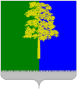 Муниципальное образование Кондинский районХанты-Мансийского автономного округа-ЮгрыМуниципальное казенное общеобразовательное учреждениеЧантырская средняя  общеобразовательная школаПРИКАЗ12.10.2021  года                                                                                                               № 307 - дс.ЧантырьяОб утверждении Программы методического сопровождения развития профессиональной компетентности  учителей в области методики формировании функциональной грамотностиВ соответствии с  письмом Министерства просвещения РФ от 17.09.2021 № 03-1526 «О методическом обеспечении работы по повышению функциональной грамотности», письмом Министерства просвещения РФ от 22.03.2021 № 04-238 «Об электронном банке тренировочных заданий по оценке функциональной грамотности», во исполнение приказа управления образования Администрации Кондинского района от 27.09.2021г. № 501 «Об утверждении муниципального плана мероприятий «дорожной карты», направленных на формирование и оценку функциональной грамотности обучающихся общеобразовательных организаций Кондинского района на 2021-2024 учебные годы»,  в целях создания условий для реализации Плана мероприятий  «дорожной карты», направленного на формирование и оценку функциональной грамотности обучающихся МКОУ Чантырская СОШ,  приказываю:1. Утвердить Программу методического сопровождения развития профессиональной компетентности учителей МКОУ Чантырская СОШ в области методики формирования функциональной грамотности у обучающихся  (приложение 1)2. Назначить Казанцеву Е.В. – методиста школы – ответственной за реализацию мероприятий программы.3. Познакомить с Программой педагогический коллектив МКОУ Чантырская СОШ в срок до 15.01.2021г. (отв. Седова М.В.)4. Разместить данный документ на официальном сайте МКОУ Чантырская СОШ в срок до 15.01.2022г. (отв. Ежова Д.А.)5. Контроль исполнения приказа возложить на заместителя директора М.В.Седову.   Директор   школы                                                                                                Т.С. СобровинаС приказом ознакомленыПриложение 1 к приказу от 12.10.2021г № 307-дМуниципальное казенное общеобразовательное учреждениеЧантырская средняя общеобразовательная школаПрограмма методического сопровождения развития профессиональной компетентности учителей   в области методики формировании функциональной грамотностис. Чантырья, 2021гРаздел 1. Общая характеристика программыПояснительная запискаЦель: совершенствование профессиональных компетенций учителей в области методики формирования функциональной грамотности у обучающихся.Планируемые результаты программы: совершенствование профессиональных компетенций учителей  в области методики формирования функциональной грамотности.Смысловые линии программыСодержательная составляющая: Организационно-методическое сопровождение: -организация работы с учителями школы, информационное сопровождение и консультирование, разработка  программ, методических материаловОбучающее направление: -обучающие семинары, мастер-классы, практикумыДиагностическая деятельность:-обучающиеся - диагностические процедуры: анкетирование, опрос, тестирования, конкурсы;-учителя - выявление профессиональных дефицитов и потребностей, аналитические семинары, собеседование, конкурсы.Тиражирование педагогического опыта: - публикации, сайты, профессиональные методические сообщества.Коммуникативная составляющая:-работа  с запросами учителей, материалами программы, проведение консультаций, обеспечение реализации плана  программы;- участие в муниципальных мероприятиях.Деятельностная составляющая:- обучающие мероприятия по освоению технологий, значимых при формировании функциональной грамотности; - организация разных форматов сопровождения;-различные конкурсы.Рефлексивная составляющая:-аналитическая работа с результатами оценочных  процедур;-выявление эффективных педагогических практик, направленных на формирование функциональной грамотности учащихся- презентация и тиражирование педагогических практик, обеспечивающих формирование функциональной грамотности обучающихся.Раздел 2. Содержание программыМодуль 1 Формирование функциональной грамотности обучающихсяв соответствии с ФГОС Тема 1.1. Функциональная грамотность: понятие, виды      и  значение в развитии обучающихсяКонструирование дидактического сопровождения процесса формирования функциональной грамотности (читательская, коммуникативная, информационная, социальная грамотность) и предметных (языковая, литературная, математическая (финансовая), естественнонаучная) компонентов функциональной грамотности. Методика формирования предметных компонентов в процессе изучения предметов учебного плана. Особенности читательской, математической, естественно-научной и финансовой грамотности обучающихся.Тема 1.2. Читательская грамотность: содержание и особенности организации процесса обученияЧитательская грамотность как совокупность умений и навыков, отражающих: потребность в читательской деятельности с целью успешной социализации, дальнейшего образования, саморазвития; готовность к смысловому чтению – восприятию письменных текстов, анализу, оценке, интерпретации и обобщению представленной в них информации; способность извлекать необходимую информацию для ее преобразования в соответствии с учебной задачей; ориентироваться с помощью различной текстовой информации в жизненных ситуациях, т. е. понятийному, смысловому чтению. Особенности проектирования образовательного процесса в соответствии с задачами формирования читательской грамотности. Контроль учителя за формированием читательской грамотности. Анализ урока с позиций формирования читательской грамотности.Тема 1.3. Математическая грамотност: содержание и особенности организации процесса обученияМатематическая грамотность как компонент предметной функциональной грамотности включает следующие характеристики: понимание учеником необходимости математических знаний для решения учебных и жизненных задач; оценка разнообразных учебных ситуаций (контекстов), которые требуют применения математических знаний, умений; способность устанавливать математические отношения и зависимости, работать с математической информацией: применять умственные операции, математические методы; владение математическими фактами, использование математического языка для решения учебных задач, построения математических суждений. Методика построения урока математики, направленного на формирование математической функциональной грамотности. Система упражнений для формирования математической функциональной грамотности.Тема 1.4. Естественно-научная грамотность: содержание и особенности организации процесса обучения.Естественно-научная грамотность как готовность осваивать и использовать знания о природе; осознание ценности и значения научных знаний о природе; овладение методами познания природных явлений; способность к рефлексивным действиям. Методика построения урока, направленного на формирование естественно-научной функциональной грамотности. Система упражнений для формирования естественно-научной функциональной грамотности.Тема 1.5. Финансовая грамотность: содержание и особенности организации процесса обучения.Финансовая грамотность как интегративный компонент функциональной грамотности. Методы и приемы, направленные на осознание  необходимости в расширении своего информационного поля; на развитие способности ориентироваться в финансовых составляющих  семьи, формирование опыта применения полученных знаний и умений для решения элементарных вопросов в области экономики семьи, правильно оценивать надежность, достоверность, целесообразность денежных доходов и расходов. Особенности проектирования образовательного процесса в соответствии с задачами формирования финансовой грамотности. Контроль учителя за формированием финансовой грамотности. Анализ урока с позиций формирования финансовой грамотности. Возможности курсов внеурочной деятельности по формированию финансовой грамотности.Модуль 2 Эффективные педагогические практики по формированию функциональной грамотности педагоговТема 2.1. Формирование функциональной грамотности педагогов в области профессиональной деятельностиРезультаты международных исследований по формированию функциональной грамотности. Интегративные характеристики и основные составляющие функциональной грамотности: грамотность в чтении как понимание письменных текстов и их интерпретация; грамотность в математике как понимание важности математических знаний для жизни в мире; способность высказывать математические суждения и использовать математику для удовлетворения своих потребностей; грамотность в области естествознания как способность использовать в повседневной жизни естественно-научные знания, умения наблюдать, исследовать, делать выводы.Практикумы, конкурсы для педагогов.Модуль 3 Эффективные педагогические практики по формированию функциональной грамотности Тема 3.1. Формирование функциональной грамотности обучающихся в урочной и во внеурочной деятельности Функциональная грамотность обучающихся - как приоритетный результат обучения в школе - образование личности, которое отражает готовность человека к успешному взаимодействию с окружающим миром и с самим собой, способность решать различные учебные и жизненные задачи в процессе разнообразной деятельности; умения строить социальные отношения в соответствии с нравственными ценностями социума.Содержательные компоненты функциональной грамотности и их дифференциация в соответствии с долей их участия в процессе практического применения функциональной грамотности.           Конкурсы для учащихся.Раздел 3. ПЛАН№ п/пПримерное наименование срокиформа1.Оценка уровня сформированности профессиональных компетенций учителей2021Тестирование педагоговМодуль 1Формирование функциональной грамотности обучающихся Модуль 1Формирование функциональной грамотности обучающихся Модуль 1Формирование функциональной грамотности обучающихся Модуль 1Формирование функциональной грамотности обучающихся 2.1.1. Функциональная грамотность: понятие, виды и значение октябрь 2021Внутришкольный методический  семинар  «Функциональная грамотность школьников и пути ее формирования»3.1.2. Читательская грамотность: содержание и особенности организации процесса обучения ноябрь 2021 – февраль 2022Практикумы в рамках работы учебно-воспитательных центров: «Лингвист», «Кругозор», «Маленькая страна», «Союз»4.51.3. Математическая грамотность: содержание и особенности организации процесса обучения1.4.Естественно-научная грамотность: содержание и особенности организации процесса обученияноябрь 2021 – февраль 2022Практикумы в рамках работы учебно-воспитательных центров: «Лингвист», «Кругозор», «Маленькая страна», «Союз»6.1.5.Финансовая грамотность: содержание и особенности организации процесса обученияноябрь 2021 – февраль 2022Модуль 2Эффективные педагогические практики по формированию функциональной грамотности педагоговМодуль 2Эффективные педагогические практики по формированию функциональной грамотности педагоговМодуль 2Эффективные педагогические практики по формированию функциональной грамотности педагоговМодуль 2Эффективные педагогические практики по формированию функциональной грамотности педагогов7.2.1. Формирование функциональной грамотности педагогов в области профессиональной деятельностифевраль 2022Практикум «Решение практических задач по формированию функциональной грамотности учителей»8.Оценка уровня сформированности профессиональных компетенцийноябрь 2022Тестирование учителейМодуль 3Эффективные педагогические практики по формированию функциональной грамотности Модуль 3Эффективные педагогические практики по формированию функциональной грамотности Модуль 3Эффективные педагогические практики по формированию функциональной грамотности Модуль 3Эффективные педагогические практики по формированию функциональной грамотности 9.3.1. Формирование функциональной грамотности в урочной и во внеурочной деятельности февраль 2023 Школьный ученический марафон по функциональной грамотности для учащихся 10.3.1. Формирование функциональной грамотности в урочной и во внеурочной деятельности ноябрь-декабрь 2023Школьные игры-конкурсы по функциональной грамотности